COURSE FILEAUTOMOBILE TRANSMISSION SYSTEM (2033301)DIPLOMA 3RD  SEM.PRO. MUKESH KUMAR DEPARTMENT OF AUTOMOBILE ENGINEERING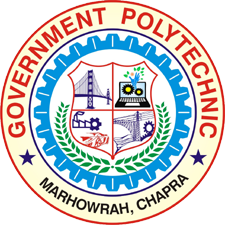 GOVERNMENT   POLYTECHNIC   CHAPRACONTENTSTime tableVision of the Department Mission of the department Course Syllabus Reference MaterialsLecture Plan Student listQuestion BankTime tableDepartment of Automobile EngineeringVisionTo be a centre of excellence in the field of Mechanical Engineering offering value based world class education and research producing well qualified engineers, who can contribute favorably to the technological and socio-economic development of the nation.Mission1. To ensure sufficient modern technological exposure to the students in order to create skilled professionals.2. To frequently update the labs keeping in view the requirement of the current industry scenario.3. To extend counseling and career guidance facility to the students to help them to achieve their goal.4. To encourage faculties and staffs to pursue higher education and to do the research work.5. To encourage faculties and staffs to participate in various seminars, conferences and workshops to keep themselves updated of the state-of-the-art technology.Unit-I Vehicle layout and Chassis frame:-1.1 Classification and specifications of Chassis- 2-Wheeler, Passenger car, CommercialVehicle.1.2 Vehicle layout & its types—2 Wheel Drive- Front Engine Front Wheel Drive, RearEngine Rear Wheel Drive, Front Engine Rear Wheel Drive & 4 Wheel Drive.1.3 Major assemblies – their locations and functions.1.4 Various loads acting on chassis frame.1.5 Type of frames, frames construction, and material- 2 wheeler and 4 - wheeler.8 -12Unit-II Clutches:-2.1 Principle, function and requirements of Clutch.2.2 Various types of clutches used in Automobiles – single plate, multiplate clutches dry& wet clutches, centrifugal clutch, Semi-centrifugal clutch, diaphragm clutch.2.3 Materials used for clutch lining.2.4 Hydraulic & mechanical clutch linkage, Cable operated clutch linkage.2.5 Fluid coupling- principle, construction and working.12 -14Unit-III Gear Boxes:-3.1 Principle and necessity of Gear Box.3.2 Types, construction and working of gear boxes & their layouts such as sliding mesh,constant mesh, synchromesh type, transfer case.3.3 Gear ratios with the help of power flow diagrams.3.4 Gear shift mechanism.3.5 Overdrive3.6 Concepts of automatic gear box.3.7 Torque Converter- principle, construction and working12 -14Unit-IV Propeller shafts, universal joints & slip joints: -4.1 Necessity and function of Propeller Shaft.4.2 Constant velocity Joints- Inboard & outboard Joints- Rzeppa Joint, Tripod Joint.4.3 Universal joint and slip joint.4.4 Hotchkiss drive and torque tube drive.6 -10Unit-V Final drive: -5.1 Principle, Necessity and function of final drive and differential.5.2 Working of differential and differential lock. Backlash in differential.5.3 Types of rear axles such as semi - floating, three quarter floating and full floatingtype.8 -12Unit-V Wheels and Tyres:-6.1 Types of wheels, rims and tyres.6.2 Tyre materials, construction.6.3 Necessity and types of treads.6.4 Tyre inflation and its effect. Tyre rotation and nomenclature6 -8Lecture planStudents list1st10:00-11:002nd1:00-12:003rd12:00-1:004th2:00-3:005th3:00-4:006th4:00-5:00MONLUNCHTUELUNCHWEDLUNCHTHULUNCHFRILUNCHSATLUNCHText / Reference Books:- Text / Reference Books:- Text / Reference Books:- Text / Reference Books:- Titles of the Book Name of Authors Name of Authors Name of the Publisher Motor automotive technology.. Anthony Schwaller Anthony Schwaller Delmar Publisher Inc. Automotive service Tim Gills Tim Gills Delmar Publisher Inc. Automobile Engineering Vol. II Anil Chikkara Anil Chikkara Satya Prakashan New Delhi Automobile Mechanics Crouse / Anglin Crouse / Anglin TATA McGraw – HILL Automobile Engineering Vol.-I Kirpal Singh Kirpal Singh Standard Publication The Automobile Harbans Singth Royat Harbans Singth Royat S Chand Publication Automobile Engineering R.B. Gupta R.B. Gupta Satya Prakashan New Delhi Automotive Mechanics S. Srinivisan S. Srinivisan TATA McGraw – HILL Automotive Technology H M SETHI H M SETHI TATA McGraw– HILL A text book of Automobile Engineering A text book of Automobile Engineering R.K Rajput R.K Rajput Transmission Chassis & releted systems Transmission Chassis & releted systems John Whipp John Whipp UnitName of TopicNo. of Lecture01Classification and specifications of Chassis- 2-Wheeler , Lec-101Passenger car, Commercial Vehicle. Lec-201Vehicle layout & its types—Lec-3012 Wheel Drive- Front Engine Front Wheel Drive, Lec-401Rear Engine Rear Wheel Drive, Front Engine Rear Wheel Drive & Lec-5014 Wheel Drive.Lec-601Major assemblies Lec-701 – their locations and functions.Lec-801Various loads acting on chassis Lec-901frameLec-1001Type of frames, frames construction, and Lec-1101material- 2 wheeler and 4 - wheelerLec-1201Class test-01UnitName of TopicNo. of Lecture02Principle, function and Lec-1302 requirements of Clutch.Lec-1402 Various types of clutches used in Automobiles – Lec-1502Principle, construction and working of –disc brakes, Lec-1602single plate, multiplate clutches dry & wet clutches, Lec-1702centrifugal clutch, Semi-centrifugal clutch, Lec-1802 diaphragm clutch.Lec-1902Materials used for clutch lining. Lec-2002Hydraulic & mechanical clutch linkage Lec-2102, Cable operated clutch linkage.Lec-2202 Fluid coupling- principle, Lec-2302construction and working.Lec-2402Class test-02UnitName of TopicNo. of Lecture03Principle and necessity of Gear Box.  Lec-2503 Types, construction and working of gear boxes & Lec-2603their layouts such as sliding mesh, constant meshLec-2703, synchromesh type, transfer case.Lec-2803 Gear ratios Lec-2903with the help of power flow diagrams.Lec-3003Gear shift mechanism. Lec-3103mechanism.Lec-3203Overdrive Lec-33Concepts of automatic gear box. Lec-34automatic gear box.Lec-35Torque Converter- principle, Lec-36 construction and workingLec-37Class test-03UnitName of TopicNo. of Lecture04Necessity of Propeller Shaft. Lec-3904function of Propeller Shaft.Lec-4004Constant velocity Joints- Inboard & Lec-4104outboard Joints- Rzeppa Joint, Tripod JointLec-4204Universal joint and slip joint. Lec-4304 Hotchkiss drive and torque tube drive.Lec-4404Class test-04UnitName of TopicNo. of Lecture05Principle, Necessity of final drive and differential. Lec-4505function of final drive and differential.Lec-4605Working of differential and differential lock. Lec-4705Backlash in differential.Lec-4805Types of rear axles such as semi - floating, Lec-4905. three quarter floating and full floating type.Lec-5005Class test-05UnitName of TopicNo. of Lecture06Types of wheels, rims and tyres. Lec-5106Tyre materials, construction. Lec-5206Necessity of treads. Lec-5306types of treads.Lec-5406Tyre inflation and its effect. Lec-5506Tyre rotation and nomenclature Lec-5606Class test-06Roll NumberName Of the Student311131220001PANKAJ KUMAR311131220002TUSHAR311131220003DHIRAJ KUMAR311131220004SHASHIKANT KUMAR311131220005MANISH KUMAR CHAURASIYA311131220006DHRUV KUMAR311131220007ABHISHEK KUMAR SINGH311131220008ANKIT KUMAR311131220009RUPESH KUMAR TIWARI311131220010THAKUR ANISH ADARSH311131220011PAWAN KUMAR311131220012MUKESH KUMAR SAH311131220014ABHIJIEET KUMAR311131220015ARJUN KUMAR RAM311131220016VISHAL KUMAR311131220019SANTOSH KUMAR311131220020ANKESH KUMAR311131220021RAHUL RAY311131220022SONI KUMARI311131220023MUNNA KUMAR SHARMA311131220024ADITYA KUMAR311131220025AKSHAY KUMAR NIRALA311131220026AMIT KUMAR RAM311131220027SUMIT SAURABH311131220028ABHISHEK KUMAR RAM311131220029ANISH KUMAR311131220030MD ALHARISH311131220031SAURABH ANAND311131220032ADARSH BHARDWAJ311131220033VIVEK SAURAV311131220034DEEPAK KUMAR311131220035KAUSHAL KUMAR311131220036UTKARSH KUMAR311131220037AMAR KUMAR311131220038AYUSH RAJ311131220039AYUSH KUMAR311131220040AMAN KUMAR DEV311131220041KRISHNA PANDIT311131220042SHIVAM KUMAR311131220043RAVI KUMAR SAH311131220044SAURABH KUMAR311131220045VISHWAJEET KUMAR311131220046RAJEEV KUMAR CHAUHAN311131220047SHIPRA BHARTI311131220048ADITYA KUMAR401/A/21SUBHAM KUMAR SINGH402/A/21ARUN KUMAR403/A/21AVINASH KUMAR601/A/21AMARJEET KUMAR602/A/21NIHAL KUMAR603/A/21SHAHNAWAZ ALAM604/A/21MUSKAAN KUMARI605/A/21ANUP KUMAR606/A/21AARIF PRAWEJ607/A/21BISHWASH SINGH608/A/21ABHISHEK KUMAR SINGH609/A/21SHIVAM KUMAR610/A/21ANURAG PRASAD611/A/21LALAN KUMAR YADAV